Appels d’articles 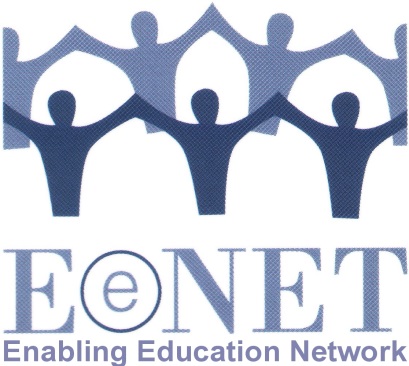 “Favoriser la révision de l’éducation 2015”/ »Enabling Education Review 2015 »Le thème de la newsletter en 2015 sera:“Le management de l’éducation inclusive”1. Pourquoi a-t-on choisi ce sujet?Cette année, le « Enabling Education Review (EER) » partagera les expériences pratiques de planification, de budgétisation et des activités de financement, la gestion, le suivi et l'évaluation des initiatives d'éducation inclusive.EENET bénéfice du fait d’être un réseau d'information et à la fois un fournisseur de services de conseil. Grâce à ce travail diversifié nous avons le privilège de connaitre de nombreuses et différentes initiatives d'éducation inclusive - on peut constater ce qui fait que le travail est bien organisé et aussi les problèmes auxquels les initiatives sont confrontés.Par exemple, nous a pu constater de première main que les organisations et les gouvernements investissent souvent énormément dans les études de base, mais que ces études ne sont pas toujours de haute qualité ou utilisés d’une façon efficace pour la conception du projet / programme. Nous nous apercevons que la budgétisation et les ressources pour l'éducation inclusive peuvent présenter un véritable défi, en particulier lorsque le but, comme par exemple la recherche de financement à grande échelle et des projets pilotes ou écoles modèles, sont poursuivis. Nous réalisons de nombreuses évaluations. Un défi commun est la tenue limitée de registres qualitative et quantitative, ce qui rend le rassemblement d’informations pour l’évaluation finale très difficile. Nous remarquons également que plus d'argent est plus dépensé pour des bilans finaux que pour des bilans intérimaires. Pourtant, un bilan intérimaire de haute qualité (et / ou un suivi continue efficace) peut favoriser des améliorations à être recommandées et réalisées «avant qu'il ne soit trop tard».Néanmoins, on est conscients du fait qu'il y a des organisations et des gouvernements qui s’engagent fortement à améliorer leurs approches de la planification de l'éducation inclusive, la budgétisation, le financement, le suivi et l'évaluation. Nous voulons donc offrir une opportunité pour ceux qui participant à ces initiatives afin de documenter et de partager leurs expériences.2. Que pourriez-vous écrire?Voici quelques idées…PlanificationVotre expérience de réaliser une étude de référence pertinente, pratique et de haute qualité. En particulier, nous aimerions que vous vous exprimiez sur les efforts de mener des études participatives de référence tout en impliquant les parties prenantes et les bénéficiaires dans le domaine de la recherche (et même en tant que chercheurs), de sorte que le processus de base devient une composante intégrale de l’initiative (non seulement un processus d’un observateur externe formel ou bien académique). Votre expérience en planification participative – assurant que votre initiative d’éducation inclusive réponde aux besoins et idées des parties prenantes et des bénéficiaires; et/ou assurant que l’initiative soit organisée comme un véritable effort de collaboration entre les ONG et le gouvernement. Financement et ressourcementVotre expérience en matière de conviction des grands donateurs / internationaux pour soutenir l'éducation inclusive (en particulier les convaincre de fournir un soutien à plus long terme - parce que l'éducation inclusive n’est pas une «solution rapide»).Votre expérience de développement de stratégies de financement assurant une responsabilité financière partagée entre le gouvernement local / national et les ONG, ou favorisant une plus grande responsabilité financière du gouvernement pour l'éducation inclusive.Votre expérience de réaffectation de ressources afin de soutenir l'éducation inclusive (plutôt que de chercher des nouvelles ressources ou des ressources supplémentaires).Votre expérience de développement d’un soutien pour l’éducation inclusive au niveau financier, matériel ou de ressources humaines de la communauté. Suivi et évaluationVotre expérience de développer des approches qui permettent aux opérationnels/gestionnaires, aux parties prenantes et aux bénéficiaires une réflexion régulière et une documentation de leurs expériences, tout au long des initiatives de l'éducation inclusive.Votre expérience ou réflexion sur ce qui fait une révision intermédiaire de haute qualité ou bien une évaluation finale. Votre expérience de développer des indicateurs pertinents et utiles pour mesurer le progrès / l’impact.Votre expérience de développer de mécanismes de suivi et d'évaluation conjoints, de sorte que plusieurs partenaires (p.ex. ONG et gouvernement) contribuent et apprennent d’une façon coopérative.3. Comment soumettre un article?Veuillez nous envoyer votre article à ingridlewis@eenet.org.uk ou envoyez une version papier à l’adresse au bas de ce document. Longueur - soit 550 mots (pour un article d’une seule page) ou 1.100 mots (pour un article de deux pages). Nous nous permettons de raccourcir des articles qui sont plus longs qu’une seule page, en fonction de la quantité et qualité des articles reçus.Style – nous vous prions de garder l'article facile à lire et non-académique. Nous vous invitons à l'utilisation de sous-rubriques, des listes à puces, etc. Jetez un œil sur les éditions précédentes de la publication si vous n'êtes pas sûr quel style à utiliser: www.eenet.org.uk/resources/eenet_newsletter/index.phpÉdition - nous sommes contents de vous aider dans la publication de l'article, donc ne vous inquiétez pas si vous n'êtes pas un écrivain connu, nous pouvons travailler ensemble sur l’amélioration de la structure et le contenu de votre article, le raccourcir, le prolonger, etc.Photos - très bien si vous ajoutez des photos, des dessins ou des diagrammes dans votre article. Nous vous prions de nous envoyer des images à haute résolution par courriel (celles-ci doivent mesurer au moins 1 MB), ou veuillez nous envoyer un tirage / dessin original. Pour chaque image que vous souhaitez ajouter à votre article, vous devrez surement enlever 75-100 mots de texte environ – bien sûr, nous vous soutenons dans cette modification. S'il vous plaît, veuillez assurer l’autorisation de publication des personnes affichées sur les photos ou celle de leurs parents / tuteurs en cas de photos d’enfants.Dates limites – veuillez bien respecter la première date limite pour les ébauches de soumissions d'articles qui sera le 30 Juin à 2015. Néanmoins, nous vous encourageons de soumettre votre article dès que possible afin de pouvoir répartir la charge de travail d’édition. Tous les articles sont ensuite révisés et édités en collaboration avec les auteurs. Ce processus aura lieu en juillet-août. Nous visons donc à finaliser les articles et à concevoir la publication en septembre-octobre pour qu’ils puissent être imprimés en novembre-décembre 2015. Sélection – veuillez noter que nous ne pourrions pas publier tous les articles que nous recevons. En plus, tout en assurant la publication des articles qui sont faciles à lire et pratiques à utiliser pour de nombreuses parties prenantes de l'éducation, nous veillerons également à ce que la sélection finale comprend:des articles de différents pays / régions des articles traitant de différents sujets des articles d’auteurs venant de différents domaines (p.ex. professeurs, ONG, parents, universitaires, représentants gouvernementaux etc.) Les articles qui n’ont pas été sélectionnés pour la publication dans la newsletter seront publiés sur le site de EENET (de www.eenet.org.uk ).Questions – si vous avez des questions, n’hésitez pas à d’envoyer un courriel à ingridlewis@eenet.org.uk.Adresse postale – si vous voulez envoyer un article en version papier ou bien comme enregistrement sonore (p.ex. CD), veuillez l’envoyer à: EENET CIC37 Market StreetHollingworthCheshire, SK14 8LSUK